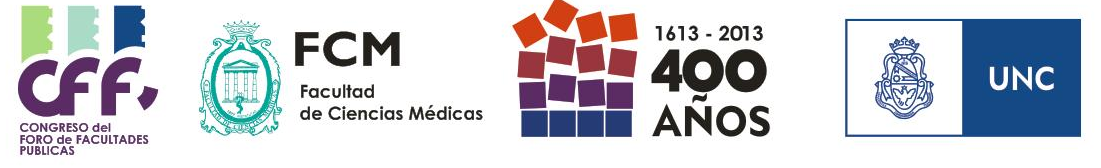 I CONGRESO DEL FORO ARGENTINO DE FACULTADES Y ESCUELAS  PÚBLICAS DE MEDICINA¨EL MÉDICO QUE EL PAÍS NECESITA¨Amerian Hoteles ( Hotel 4 Estrellas)Facundo Sosa
Ejecutivo de Cuentas|
Amerian Hoteles
Bv. San Juan 165 - Córdoba - Córdoba - Argentina | http://www.amerian.com/
Tel Directo: (54351)526 6600 (int 232) 
FSosa@amerian.com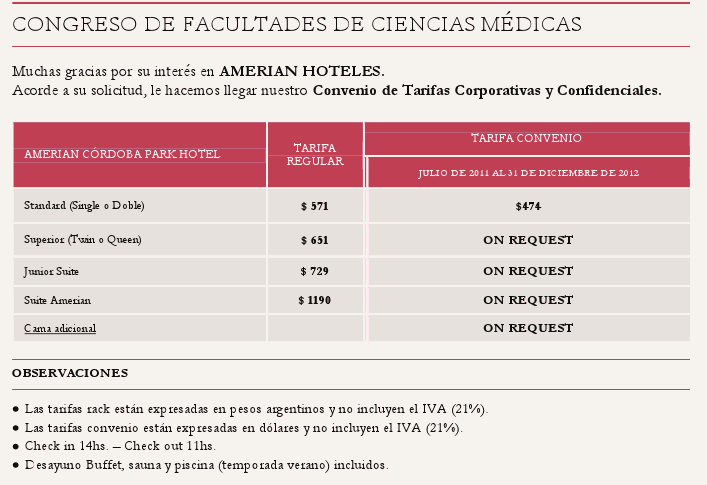 